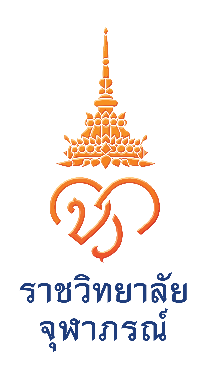 แบบประเมินคุณภาพบทความทางวิชาการสำหรับกรรมการผู้ทรงคุณวุฒิเพื่อทำหน้าที่ประเมินผลงานทางวิชาการฯ1. ข้อมูลเบื้องต้นบทความทางวิชาการเรื่องที่................................................................................................................................................ชื่อบทความทางวิชาการ.......................................................................................................................................................การเผยแพร่  	 บทความในวารสารทางวิชาการ (ซึ่งเป็นรูปเล่มสิ่งพิมพ์ สื่ออิเล็กทรอนิกส์หรือ			เว็บไซต์)		     	 บทความในหนังสือรวมบทความ  ชื่อผู้ขอกำหนดตำ.แหน่งทางวิชาการ.......................................................................................................................................ขอกำหนดตำแหน่งระดับ............................โดยวิธี............................ในสาขาวิชา......................................รหัส.................อนุสาขา..................................................................................รหัส....................................................................................................2. ผลการพิจารณาคุณภาพบทความทางวิชาการ (ข้อละ 5 คะแนน) หมายเหตุ:5 คะแนน = ดีมาก, 4 คะแนน=ดี, 3 คะแนน= ค่อนข้างดี, 2 คะแนน=พอใช้, และ 1 คะแนน=ควรปรับปรุง3. สรุปผลการพิจารณาประเมินคุณภาพผลงานโดยรวมอยู่ในเกณฑ์คะแนนรวม..........................คะแนน	 A+ (45-50 คะแนน)	 A (40-44 คะแนน)	 B+ (35-39 คะแนน)	 B (ต่ำกว่า 35 คะแนน)
4. จริยธรรมและจรรยาบรรณทางวิชาการ	 พบการละเมิด	 ไม่พบการละเมิด5. ความเห็นเกี่ยวกับจุดเด่นหรือบกพร่องของงานที่ประเมิน และ/หรือควรให้แก้ไขหรือทำ เพิ่มเติมตามหลักเกณฑ์ที่ประเมินข้างต้น............................................................................................................................................................................................................................................................................................................................................................................................................................................................................................................................................................................................................................................................................................................................................................................................................................................................ลงชื่อ...................................................................	      (..............................................................)                กรรมการผู้ทรงคุณวุฒิฯ     วันที่...............เดือน........................................พ.ศ....................*หมายเหตุ: เกณฑ์การตัดสิน โดยวิธีปกติ	ตำแหน่งผู้ช่วยศาสตราจารย์ จะต้องมีคุณภาพผลงานอยู่ในระดับ B  โดยวิธีพิเศษ	ตำแหน่งผู้ช่วยศาสตราจารย์ จะต้องมีคุณภาพผลงานอยู่ในระดับ B+ ผลการพิจารณาคุณภาพบทความทางวิชาการคะแนนคะแนนคะแนนคะแนนคะแนนผลการพิจารณาคุณภาพบทความทางวิชาการ543211. เนื้อหาสาระทางวิชาการถูกต้อง2. ประเด็นชัดเจน3. การสังเคราะห์/ วิเคราะห์ประเด็นและการสรุปประเด็น4. การนำเสนอที่ชัดเจน มีเอกภาพ ไม่สับสน สามารถทำให้ผู้อ่านติดตามเนื้อหาของผลงานได้โดยสะดวก มีแหล่งอ้างอิงที่ถูกต้องและมีการใช้ภาษาที่ชัดเจนถูกต้อง ตามหลักภาษา5. ให้ความรู้ใหม่เป็นประโยชน์ต่อการเรียนการสอนในระดับอุดมศึกษา และวงวิชาการ6. การเสนอความรู้ที่ทันต่อความก้าวหน้าทางวิชาการ7. สามารถนำไปใช้เป็นแหล่งอ้างอิงหรือนำไปปฏิบัติได้8. เป็นงานบุกเบิกทางวิชาการและมีการสังเคราะห์จนถึงระดับที่สร้างองค์ความรู้ใหม่9. กระตุ้นให้เกิดความคิดและการค้นคว้าอย่างต่อเนื่อง10. เป็นที่เชื่อถือยอมรับในวงวิชาการหรือวิชาชีพที่เกี่ยวข้องในระดับชาติและ/หรือ ระดับนานาชาติ